ОСП МБДОУ детский сад № 8 «Звездочка» - детский сад «Солнышко»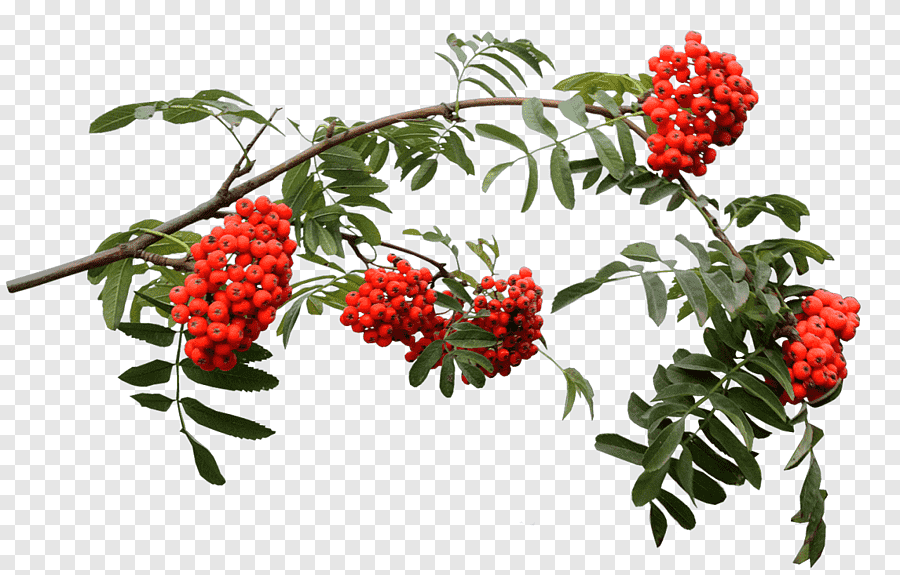 Воспитатель: Елистратова С.В.2021 г.Цель:Знакомить детей с техникой рисования пальчиками, развивать инициативу.Задачи:1. Закреплять умения различать цвета.2. Обогащать словарный запас.3. Развивать мелкую моторику рук.4. Закреплять умение рисовать пальцами, руками.5. Воспитывать чувство сострадания, доброты и желание помочь к живой природе.Материалы1)Гроздь рябины.2)Гуашь красного цвета и влажная салфетка на каждого ребенка.3) Ватман с изображением ветки рябины.4)Иллюстрация дерева рябины.5)Птичка - игрушка.6) Лист А4.Техника рисованияКраски должны быть подготовлены к рисованию, то есть в них нужно добавить воду, чтобы малыши только обмакивали пальчики.Ребенок окунает подушечку указательного пальчика в краску и прижимает к листку бумаги. (Допустимо если ребенок использует другой пальчик.)Ход занятия1. Беседа с детьми.Воспитатель: Ребята, а какое у нас сейчас время года? (Осень)Воспитатель: А что осенью происходит с деревьями? (Листья становятся желтыми и красными и опадают.)Воспитатель: А ещё осенью в лесу поспевают на рябине ягоды. Любимое лакомство снегирей. Зимой в лесу холодно, голодно, а у птичек еда на веточках. Воспитатель: Я для вас  рябинку принесла. Посмотрите внимательно, какие у нее ягодки дружные, одна возле другой растет. Ягодок много, собраны в кисть или гроздь. Давайте все вместе повторим слово «гроздь».Воспитатель: Посмотрите, грозди направлены вниз, как наши пальчики. (Покажите).Воспитатель: Скажите, а какого цвета ягоды? (Красного). А формы? (Круглой).Воспитатель: Ребята, я совсем забыла: сегодня утром пролетала знакомая птичка и рассказала, что в лесу произошла беда. Поднялся сильный ветер и сорвал все ягоды на рябине. Скоро уже снегири прилетят, а лакомства любимого нет! Давайте поможем снегирям, нарисуем ягоды на рябине. Поможем? (Дети согласны).Воспитатель: Тогда садитесь на стулья. Мы сегодня с вами волшебники: не кисточками будем рисовать, а пальчиками.2. Рисование.Воспитатель: Закатайте рукава и внимательно смотрите, мы будем рисовать ягоды рябины. Я обмакиваю пальчик в краску (кончик пальчика) и прикладываю его к грозди. Мой пальчик как будто качается на качелях (чуть-чуть вперед, чуть-чуть назад). Я убираю пальчик, посмотрите он грязный, что нужно делать (Вытереть мокрой салфеткой.)Воспитатель: Давайте с вами потренируемся. Представьте, что краска стоит возле вас. Обмакиваем палец в краску, прикладываем к ладошке (чуть-чуть вперед- назад). Ещё раз попробуем. Обмакиваем в краску и прикладываем.Воспитатель: Теперь можно и птичкам помочь. Вы дружные ребята? (Да). Вот и птичкам мы будем помогать вместе.Воспитатель: Подойдите к столу и приступайте. Рисуйте аккуратно. Воспитатель: Набирайте на палец краски по больше, чтобы ягоды были сочные. Ягодок рисуйте много, чтобы всем птичкам хватило, одна ягодка возле другой.Воспитатель: А какого цвета у нас краска? (Красная.) Молодцы! Воспитатель оказывает помощь в процессе рисования.Воспитатель: Когда закончите, вытрите пальцы салфетками.-Ой, какие красивые ягоды на рябине у вас, и как их много!Воспитатель: Сядьте на стулья, отдохните. А я повешу картину на стену, и все вместе полюбуемся ею. Какие вы молодцы! Постарались! Ягодок много, сочные, красивые, одна возле другой- теперь снегирям не страшна зима.-Смотрите, снегири к нам прилетели, и на веточку присели, и рябины захотели. А вы хотите в птичек превратиться? Подойдите ко мне и скажите волшебные слова:Воспитатель: Раз, два, три все мы птички! Посмотри! Вот летали птички, птички-невелички. Все летали птички, птички- невелички.Все летали и летали, крыльями махали.На дорожку сели, зернышки поели.Клю-клю-клю- как я зернышки люблю!Перышки почистили, чтобы были чище.Вот так, вот так- чтобы были чище!Итог занятия:Воспитатель: Молодцы! Вы, ребята, хорошо потрудились, много сочных ягод нарисовали для снегирей.